Organisation du travail et apprentissage sur le lieu de travail:
créer un environnement gagnant-gagnantSéminaire organisé conjointement par le Cedefop, Eurofound et le Comité économique et social européen (CESE)Jeudi 19 novembre 2015, de 14 h 30 à 17 h 30CESE – Bruxelles – Salle JDE 62Programme 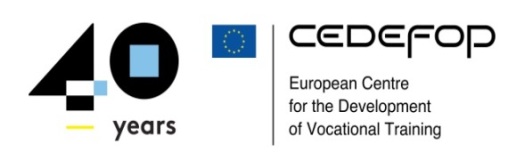 Comité économique et social européen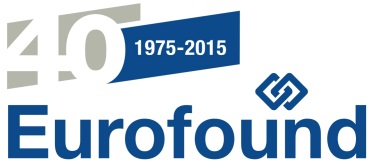 14 h 30Allocutions d'ouverture et de bienvenueM. Gonçalo LOBO XAVIER, vice-président du Comité économique et social européen (CESE)M. Detlef ECKERT, directeur de la direction Compétences, direction générale Emploi, affaires sociales et inclusion de la Commission européenne14 h 55Les agences de l’UE qui travaillent ensemble – une situation gagnant-gagnant pour l'Europe depuis 40 ans
Remarques introductivesM. Juan MENÉNDEZ-VALDÉS, directeur de la Fondation européenne pour l'amélioration des conditions de vie et de travail (EUROFOUND)M. Joachim James CALLEJA, directeur du Centre européen pour le développement de la formation professionnelle (CEDEFOP)15 h 15Organisation du travail et apprentissage sur le lieu de travail – la réalitéM. Mark KEESE, chef de la division de la politique et analyse de l’emploi, direction de l’emploi, du travail et des affaires sociales, OCDE  – IntroductionM. Kostas POULIAKAS, expert, département du marché du travail et des compétences, Cedefop – L'amélioration des lieux de travail améliore les compétences – les conclusions d'une enquête du Cedefop sur les compétences et les emplois en EuropeM. Gijs van HOUTEN, responsable de recherche, unité Conditions de travail et relations de travail, Fondation européenne pour l'amélioration des conditions de vie et de travail – L’innovation sur le lieu de travail dans les entreprises européennes — Présentation de la Troisième étude sur les entreprises européennes menée par la FondationSéance de questions-réponses du public16 h 00Table ronde: qu'est-ce qu'un excellent lieu de travail? Président de séance: M. Pavel Trantina, président de la section spécialisée «Emploi, affaires sociales, citoyenneté» (SOC), du Comité économique et social européen (EESC)Mme Leila KURKI, conseillère principale, STTK (Confédération finlandaise des professionnels)M. Jeremy LING, président-directeur général, Groupe Bristan, Royaume-UniM. Martin SCHMID, Chambre économique fédérale autrichienne, Alliance européenne pour l'apprentissageM. Thiébaut WEBER, secrétaire confédéral, Confédération européenne des syndicats (CES)16 h 45Questions-réponses entre les membres de la table ronde et le public17 h 10Conclusions — organisation du travail et apprentissage sur le lieu de travail à l'avenirM. Nicolas SCHMIT, ministre du travail, de l'emploi et de l'économie sociale et solidaire du Luxembourg17 h 30Exposition à l'occasion du 40e anniversaire du Cedefop et d'Eurofound et réception de mise en contactExposition inaugurée par M. Gonçalo LOBO XAVIER, vice-président du Comité économique et social européen (CESE)(Foyer 6, 6e étage du bâtiment Jacques Delors, CESE)INFORMATIONS PRATIQUESLieu: Comité économique et social européen (CESE), bâtiment Jacques Delors, salle JDE 62, 6e étage, 99 rue Belliard – 1040 Bruxelles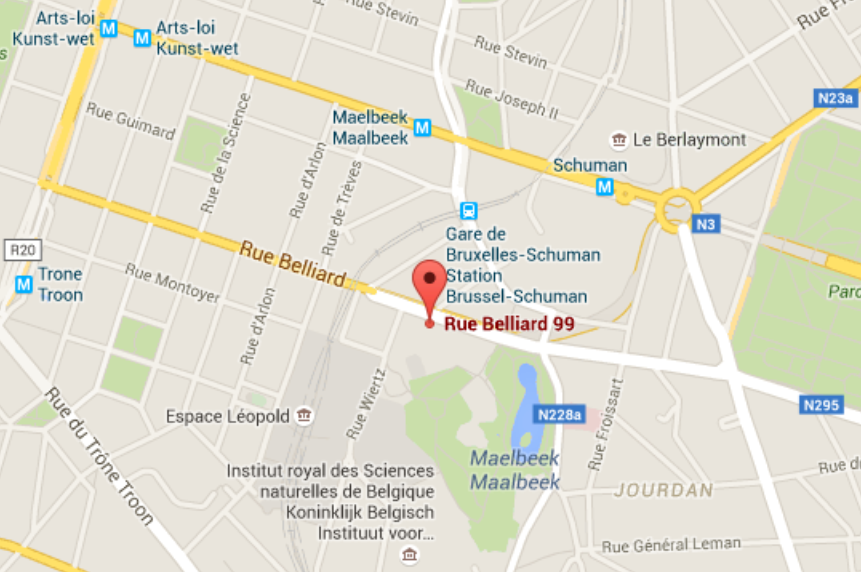 Interprétation: Les participants pourront s'exprimer en: français, allemand, anglais, italien, néerlandais, danois, grec, espagnol, portugais, finlandais, suédois, tchèque, estonien, hongrois, letton, lituanien, polonais, slovaque, slovène, bulgare, roumain et croate, et ils pourront écouter en: français, allemand, anglais, italien, grec, espagnol, portugais, finnois, suédois, tchèque, hongrois, polonais et roumain.Contact: ana.dumitrache@eesc.europa.eu, +32 (0)2 546 81 31